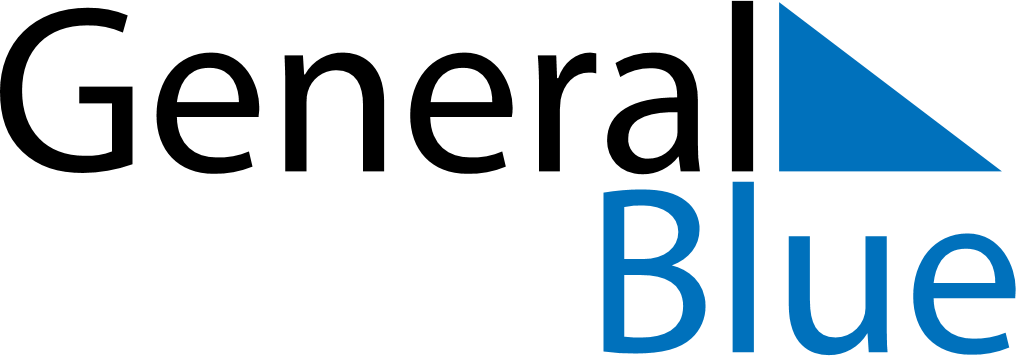 May 2024May 2024May 2024May 2024May 2024May 2024Andamarca, Oruro, BoliviaAndamarca, Oruro, BoliviaAndamarca, Oruro, BoliviaAndamarca, Oruro, BoliviaAndamarca, Oruro, BoliviaAndamarca, Oruro, BoliviaSunday Monday Tuesday Wednesday Thursday Friday Saturday 1 2 3 4 Sunrise: 6:44 AM Sunset: 6:09 PM Daylight: 11 hours and 25 minutes. Sunrise: 6:44 AM Sunset: 6:09 PM Daylight: 11 hours and 24 minutes. Sunrise: 6:45 AM Sunset: 6:08 PM Daylight: 11 hours and 23 minutes. Sunrise: 6:45 AM Sunset: 6:08 PM Daylight: 11 hours and 22 minutes. 5 6 7 8 9 10 11 Sunrise: 6:45 AM Sunset: 6:07 PM Daylight: 11 hours and 21 minutes. Sunrise: 6:46 AM Sunset: 6:07 PM Daylight: 11 hours and 20 minutes. Sunrise: 6:46 AM Sunset: 6:06 PM Daylight: 11 hours and 19 minutes. Sunrise: 6:46 AM Sunset: 6:06 PM Daylight: 11 hours and 19 minutes. Sunrise: 6:47 AM Sunset: 6:05 PM Daylight: 11 hours and 18 minutes. Sunrise: 6:47 AM Sunset: 6:05 PM Daylight: 11 hours and 17 minutes. Sunrise: 6:48 AM Sunset: 6:04 PM Daylight: 11 hours and 16 minutes. 12 13 14 15 16 17 18 Sunrise: 6:48 AM Sunset: 6:04 PM Daylight: 11 hours and 16 minutes. Sunrise: 6:48 AM Sunset: 6:04 PM Daylight: 11 hours and 15 minutes. Sunrise: 6:49 AM Sunset: 6:03 PM Daylight: 11 hours and 14 minutes. Sunrise: 6:49 AM Sunset: 6:03 PM Daylight: 11 hours and 13 minutes. Sunrise: 6:49 AM Sunset: 6:03 PM Daylight: 11 hours and 13 minutes. Sunrise: 6:50 AM Sunset: 6:02 PM Daylight: 11 hours and 12 minutes. Sunrise: 6:50 AM Sunset: 6:02 PM Daylight: 11 hours and 11 minutes. 19 20 21 22 23 24 25 Sunrise: 6:50 AM Sunset: 6:02 PM Daylight: 11 hours and 11 minutes. Sunrise: 6:51 AM Sunset: 6:01 PM Daylight: 11 hours and 10 minutes. Sunrise: 6:51 AM Sunset: 6:01 PM Daylight: 11 hours and 9 minutes. Sunrise: 6:52 AM Sunset: 6:01 PM Daylight: 11 hours and 9 minutes. Sunrise: 6:52 AM Sunset: 6:01 PM Daylight: 11 hours and 8 minutes. Sunrise: 6:52 AM Sunset: 6:00 PM Daylight: 11 hours and 8 minutes. Sunrise: 6:53 AM Sunset: 6:00 PM Daylight: 11 hours and 7 minutes. 26 27 28 29 30 31 Sunrise: 6:53 AM Sunset: 6:00 PM Daylight: 11 hours and 7 minutes. Sunrise: 6:53 AM Sunset: 6:00 PM Daylight: 11 hours and 6 minutes. Sunrise: 6:54 AM Sunset: 6:00 PM Daylight: 11 hours and 6 minutes. Sunrise: 6:54 AM Sunset: 6:00 PM Daylight: 11 hours and 5 minutes. Sunrise: 6:55 AM Sunset: 6:00 PM Daylight: 11 hours and 5 minutes. Sunrise: 6:55 AM Sunset: 6:00 PM Daylight: 11 hours and 4 minutes. 